СПРАВКАо состоянии работы с информационными ресурсамив общеобразовательных учреждениях муниципального образованиягород Краснодар (II квартал 2013 г.)Потребление трафика Интернет-ресурсов общеобразовательными учреждениями муниципального образования город Краснодар (II квартал 2013 г.) 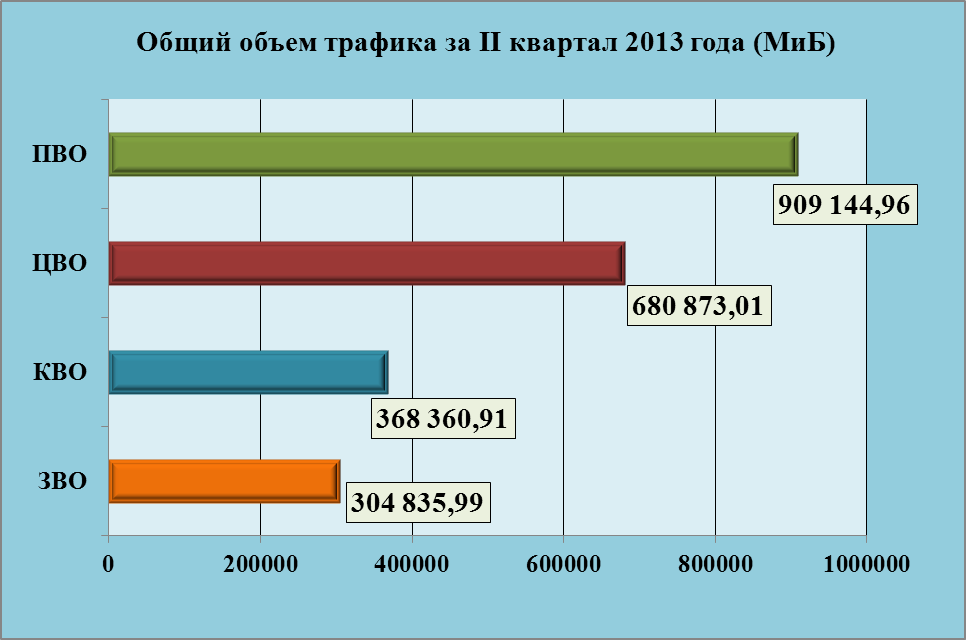 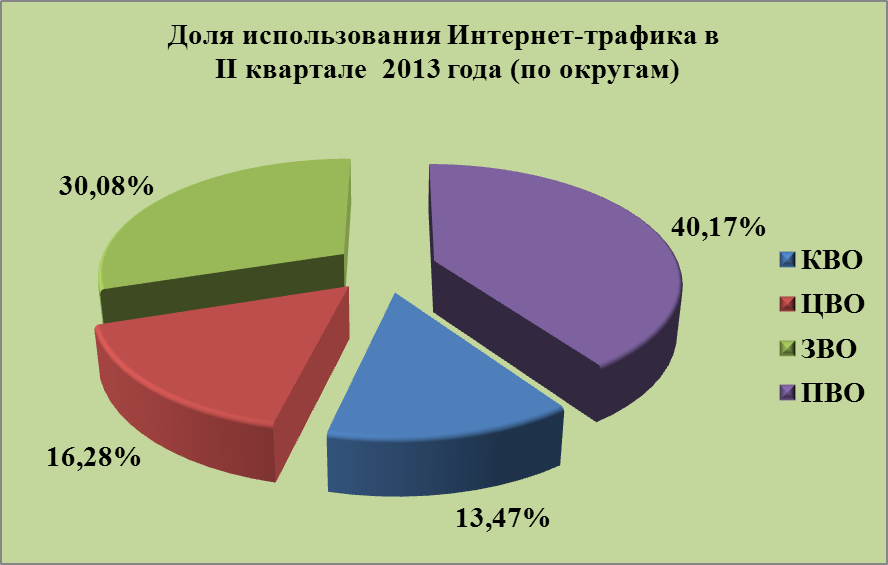 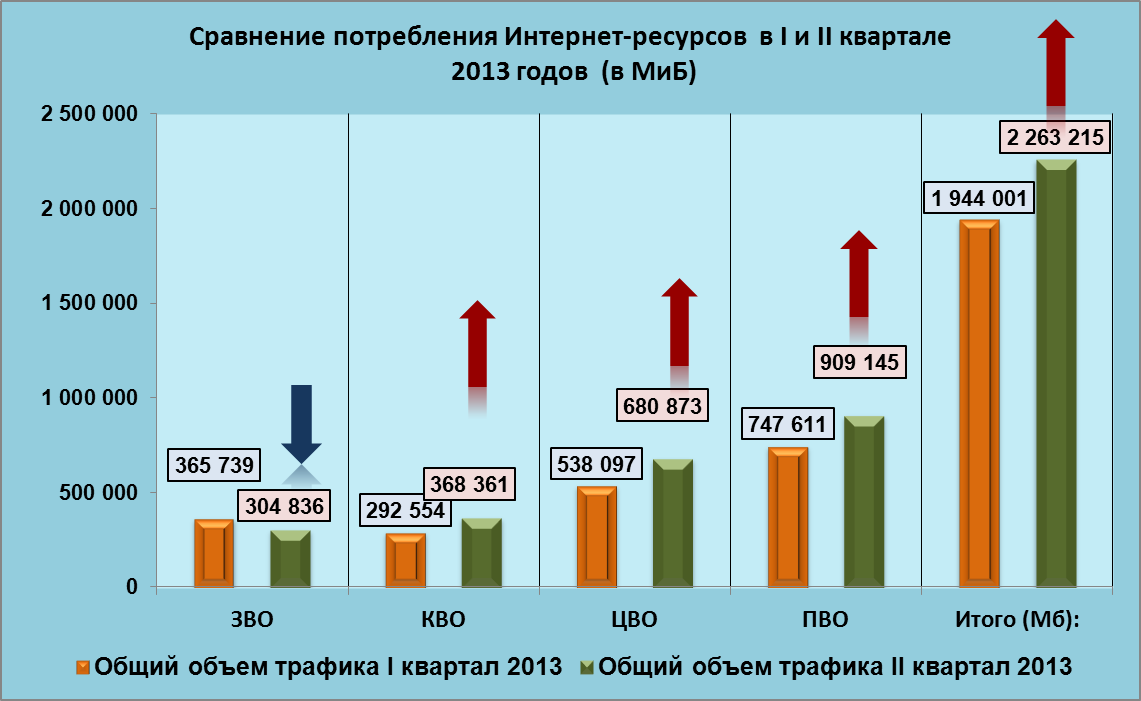 Рейтинг использования трафика Интернет - ресурсов ОУ города  Краснодара (II квартал 2013 года)Рейтинг использования трафика Интернет - ресурсов общеобразовательных учреждений ЗВО муниципального образования  города  Краснодара (II квартал 2013 года)Рейтинг использования трафика Интернет - ресурсов общеобразовательных учреждений КВО муниципального образования  города  Краснодара (II квартал 2013 года)Рейтинг использования трафика Интернет - ресурсов общеобразовательных учреждений ПВО муниципального образования  города  Краснодара (II квартал 2013 года)Рейтинг использования трафика Интернет – ресурсов общеобразовательных учреждений ЦВО муниципального образования  города  Краснодара (II квартал 2013 года)Директор МКУ КМЦИКТ «Старт»                                          В.А. ДьяченкоЮденко А.В. 25-99-888Трафик за II квартал 2013 годаТрафик за II квартал 2013 годаТрафик за II квартал 2013 годаТрафик за II квартал 2013 годаТрафик за II квартал 2013 годаТрафик за II квартал 2013 года№
п/пНазвание школыВсего за
 апрель 
месяц (МиБ)Всего за
 май 
месяц (МиБ)Всего за 
июнь 
месяц (МиБ)Всего за 
II квартал 2013 года (МиБ)1МБОУ  СОШ №6641 912,3216 599,0498 447,36156 958,722МБОУ   лицей №476 206,0851 947,5219 025,92147 179,523МБОУ  СОШ №7685 340,1655 336,964 229,12144 906,244МБОУ   гимназия №4426 429,4439 751,6833 157,1299 338,245МБОУ  СОШ №3541 553,9234 416,649 144,3285 114,886МБОУ  СОШ №4731 590,4025 231,3626 644,4883 466,247МБОУ  СОШ №4524 913,9234 314,2420 572,1679 800,328МБОУ   лицей №9039 915,5221 852,1614 796,8076 564,489МБОУ  СОШ №7135 389,4422 128,6413 178,8870 696,9610МБОУ  СОШ №7532 696,3217 643,5216 721,9267 061,7611МБОУ   лицей №4826 931,2027 105,289 082,8863 119,3612МБОУ   гимназия №335 870,7211 724,8013 670,4061 265,9213МБОУ  СОШ №224 791,0422 056,9613 373,4460 221,4414МБОУ  СОШ №6521 084,1618 892,8017 889,2857 866,2415МБОУ  СОШ №2918 370,5627 176,9612 216,3257 763,8416МБОУ   гимназия №9221 770,2417 838,089 594,8849 203,2017МБОУ  СОШ №6726 265,608 642,5613 568,0048 476,1618МБОУ  СОШ №8329 368,3210 895,366 256,6446 520,3219МБОУ   гимназия №3616 691,2014 315,5210 168,3241 175,0420МБОУ  СОШ №5225 794,568 335,363 072,0037 201,9221МБОУ  СОШ №809 717,768 529,9213 598,7231 846,4022МБОУ  СОШ №1615 718,409 861,125 959,6831 539,2023МБОУ  СОШ №8913 557,7611 335,685 785,6030 679,0424МБОУ   гимназия №2313 987,849 871,365 765,1229 624,3225МБОУ   гимназия №6914 848,008 591,365 079,0428 518,4026МБОУ и-т  №312 083,208 335,365 744,6426 163,2027МБОУ   гимназия №188 970,2410 311,685 765,1225 047,0428МБОУ   гимназия №7212 605,448 396,802 744,3223 746,5629МБОУ  СОШ №10111 581,447 854,081 843,2021 278,7230МБОУ   лицей №649 543,685 990,404 608,0020 142,0831МБОУ  СОШ №6810 588,167 413,761 525,7619 527,6832МБОУ  СОШ №327 290,886 932,484 096,0018 319,3633МБОУ  СОШ №378 898,565 806,083 368,9618 073,6034МБОУ  СОШ №856 348,807 045,123 676,1617 070,0835МБОУ  СОШ №958 949,764 823,043 143,6816 916,4836МБОУ  СОШ №106 604,805 836,803 819,5216 261,1237МБОУ  СОШ №636 809,604 700,163 686,4015 196,1638МБОУ   гимназия №546 154,244 782,084 075,5215 011,8439МБОУ  СОШ №426 727,685 488,642 672,6414 888,9640МБОУ  СОШ №438 714,243 256,322 344,9614 315,5241МБОУ  СОШ №197 178,244 259,842 119,6813 557,7642МБОУ  СОШ №704 567,045 683,201 996,8012 247,0443МБОУ   ООШ №814 106,245 918,722 088,9612 113,9244МБОУ   гимназия №257 802,884 239,365,5612 047,8045МБОУ   гимназия №827 434,243 102,721 228,8011 765,7646МБОУ  СОШ №394 997,123 123,203 297,2811 417,6047МБОУ  СОШ №514 392,964 474,882 263,0411 130,8848МБОУ   лицей №122 426,884 823,043 655,6810 905,6049МБОУ  СОШ №747 249,923 235,84180,6610 666,4250МБОУ   гимназия №882 385,923 737,603 891,2010 014,7251МБОУ  СОШ №416 225,922 662,40850,429 738,7452МБОУ  СОШ №783 983,362 519,042 304,008 806,4053МБОУ  СОШ №863 706,883 553,281 495,048 755,2054МБОУ  СОШ №144 915,202 222,081 546,248 683,5255МБОУ  СОШ №556 492,161 781,760,518 274,4356МБОУ  СОШ №303 000,322 519,042 324,487 843,8457МБОУ  СОШ №582 232,322 478,082 897,927 608,3258МБОУ   гимназия №403 870,722 252,80868,836 992,3559МОУ гимназия №874167,681 925,12643,686 736,4860МБОУ  СОШ №932 631,684 024,322,816 658,8161МБОУ   НОШ №941 167,362 027,522 928,646 123,5262МБОУ   гимназия №332 652,161 167,362 263,046 082,5663МБОУ  СОШ №963 348,481 914,88749,246 012,6064МБОУ  СОШ №772 682,881 853,441 413,125 949,4465МБОУ  СОШ №382 723,842 007,041 187,845 918,7266МБОУ  СОШ №112 406,401 658,881 546,245 611,5267МБОУ  СОШ №202 119,682 283,521 157,125 560,3268МБОУ  СОШ №81 587,202 160,641 628,165 376,0069МБОУ  СОШ №11 495,042 170,881 658,885 324,8070МБОУ  СОШ №841 843,201 914,881 239,044 997,1271МБОУ  СОШ №312 355,20860,53558,243 773,9772МБОУ  СОШ №63 205,12399,875,823 610,8173МБОУ  СОШ №571 361,92818,581 331,203 511,7074МБОУ  СОШ №499,704,503 471,363 485,5675МБОУ  СОШ №731 228,801 187,84726,513 143,1576МБОУ  СОШ №531 474,56966,24674,833 115,6377МБОУ  СОШ №241 689,60859,17537,053 085,8278МБОУ  СОШ №17969,051 454,08580,833 003,9679МБОУ  СОШ №461 249,28744,15448,452 441,8880МБОУ  СОШ №341 034,24704,01605,272 343,5281МБОУ  СОШ №51 054,72677,37552,322 284,4182МБОУ  СОШ №60638,11816,28498,801 953,1983МБОУ   ООШ №79682,58697,73485,771 866,0884МБОУ  СОШ №61519,78504,50411,451 435,7385МБОУ  СОШ №100998,780,470,35999,6086МБОУ  СОШ №62495,17238,79102,76836,7287МБОУ  СОШ №98399,2117,00235,56651,7788МБОУ  СОШ №50555,6622,1323,07600,8689МБОУ   ООШ №760,450,200,3561,0090МБОУ  СОШ №2210,094,566,1120,76Итого:1 018 371,54730 041,04514 802,282 263 214,87Трафик за II квартал 2013 годаТрафик за II квартал 2013 годаТрафик за II квартал 2013 годаТрафик за II квартал 2013 годаТрафик за II квартал 2013 годаТрафик за II квартал 2013 года№
п/пНазвание школыВсего за
 апрель 
месяц (МиБ)Всего за
 май 
месяц (МиБ)Всего за 
июнь 
месяц (МиБ)Всего за 
II квартал 2013 года (МиБ)1МБОУ   лицей №90 39 915,5221 852,1614 796,8076 564,482МБОУ  СОШ №29 18 370,5627 176,9612 216,3257 763,843МБОУ  СОШ №89 13 557,7611 335,685 785,6030 679,044МБОУ   гимназия №23 13 987,849 871,365 765,1229 624,325МБОУ  СОШ №101 11 581,447 854,081 843,2021 278,726МБОУ   гимназия №54 6 154,244 782,084 075,5215 011,847МБОУ  СОШ №19 7 178,244 259,842 119,6813 557,768МБОУ   гимназия №25 7 802,884 239,365,5612 047,809МБОУ  СОШ №39 4 997,123 123,203 297,2811 417,6010МБОУ  СОШ №41 6 225,922 662,40850,429 738,7411МБОУ  СОШ №55 6 492,161 781,760,518 274,4312МОУ гимназия №87 4 167,681 925,12643,686 736,4813МБОУ   гимназия №33 2 652,161 167,362 263,046 082,5614МБОУ  СОШ №31 2 355,20860,53558,243 773,9715МБОУ  СОШ №5 1 054,72677,37552,322 284,41Итого:146 493,44103 569,2654 773,29304 835,99Трафик за II квартал 2013 годаТрафик за II квартал 2013 годаТрафик за II квартал 2013 годаТрафик за II квартал 2013 годаТрафик за II квартал 2013 годаТрафик за II квартал 2013 года№
п/пНазвание школыВсего за
 апрель 
месяц (МиБ)Всего за
 май 
месяц (МиБ)Всего за 
июнь 
месяц (МиБ)Всего за 
2 квартал 2013 года (МиБ)1МБОУ   гимназия №44 26 429,4439 751,6833 157,1299 338,242МБОУ  СОШ №83 29 368,3210 895,366 256,6446 520,323МБОУ  СОШ №52 25 794,568 335,363 072,0037 201,924МБОУ   гимназия №69 14 848,008 591,365 079,0428 518,405МБОУ  СОШ №37 8 898,565 806,083 368,9618 073,606МБОУ  СОШ №85 6 348,807 045,123 676,1617 070,087МБОУ  СОШ №70 4 567,045 683,201 996,8012 247,048МБОУ   ООШ №81 4 106,245 918,722 088,9612 113,929МБОУ   гимназия №82 7 434,243 102,721 228,8011 765,7610МБОУ  СОШ №74 7 249,923 235,84180,6610 666,4211МБОУ   гимназия №88 2 385,923 737,603 891,2010 014,7212МБОУ  СОШ №86 3 706,883 553,281 495,048 755,2013МБОУ  СОШ №14 4 915,202 222,081 546,248 683,5214МБОУ  СОШ №58 2 232,322 478,082 897,927 608,3215МБОУ   гимназия №40 3 870,722 252,80868,836 992,3516МБОУ  СОШ №20 2 119,682 283,521 157,125 560,3217МБОУ  СОШ №84 1 843,201 914,881 239,044 997,1218МБОУ  СОШ №57 1 361,92818,581 331,203 511,7019МБОУ  СОШ №49 9,704,503 471,363 485,5620МБОУ  СОШ №73 1 228,801 187,84726,513 143,1521МБОУ  СОШ №53 1 474,56966,24674,833 115,6322МБОУ  СОШ №24 1 689,60859,17537,053 085,8223МБОУ  СОШ №46 1 249,28744,15448,452 441,8824МБОУ  СОШ №60 638,11816,28498,801 953,1925МБОУ  СОШ №61 519,78504,50411,451 435,7326МБОУ   ООШ №7 60,450,200,3561,00Итого:164 351,24122 709,1481 300,53368 360,91Трафик за II квартал 2013 годаТрафик за II квартал 2013 годаТрафик за II квартал 2013 годаТрафик за II квартал 2013 годаТрафик за II квартал 2013 годаТрафик за II квартал 2013 года№
п/пНазвание школыТрафик за апрель
в МиБТрафик за
 май
в МиБТрафик за июнь
 в МиБТрафик за
 II квартал
в МиБ1МБОУ  СОШ №66 41 912,3216 599,0498 447,36156 958,722МБОУ  СОШ №76 85 340,1655 336,964 229,12144 906,243МБОУ  СОШ №45 24 913,9234 314,2420 572,1679 800,324МБОУ  СОШ №71 35 389,4422 128,6413 178,8870 696,965МБОУ  СОШ №75 32 696,3217 643,5216 721,9267 061,766МБОУ  СОШ №65 21 084,1618 892,8017 889,2857 866,247МБОУ  СОШ №67 26 265,608 642,5613 568,0048 476,168МБОУ  СОШ №80 9 717,768 529,9213 598,7231 846,409МБОУ  СОШ №16 15 718,409 861,125 959,6831 539,2010МБОУ и-т  №3  12 083,208 335,365 744,6426 163,2011МБОУ   гимназия №18 8 970,2410 311,685 765,1225 047,0412МБОУ   гимназия №72 12 605,448 396,802 744,3223 746,5613МБОУ   лицей №64 9 543,685 990,404 608,0020 142,0814МБОУ  СОШ №68 10 588,167 413,761 525,7619 527,6815МБОУ  СОШ №95 8 949,764 823,043 143,6816 916,4816МБОУ  СОШ №63 6 809,604 700,163 686,4015 196,1617МБОУ  СОШ №42 6 727,685 488,642 672,6414 888,9618МБОУ  СОШ №78 3 983,362 519,042 304,008 806,4019МБОУ  СОШ №93 2 631,684 024,322,816 658,8120МБОУ   НОШ №94 1 167,362 027,522 928,646 123,5221МБОУ  СОШ №96 3 348,481 914,88749,246 012,6022МБОУ  СОШ №77 2 682,881 853,441 413,125 949,4423МБОУ  СОШ №38 2 723,842 007,041 187,845 918,7224МБОУ  СОШ №11 2 406,401 658,881 546,245 611,5225МБОУ  СОШ №1 1 495,042 170,881 658,885 324,8026МБОУ  СОШ №17 969,051 454,08580,833 003,9627МБОУ   ООШ №79 682,58697,73485,771 866,0828МБОУ  СОШ №100 998,780,470,35999,6029МБОУ  СОШ №62 495,17238,79102,76836,7230МБОУ  СОШ №98 399,2117,00235,56651,77 31МБОУ  СОШ №50 555,6622,1323,07600,86Итого:393 855,33267 992,71247 251,72909 144,96Трафик за II квартал 2013 годаТрафик за II квартал 2013 годаТрафик за II квартал 2013 годаТрафик за II квартал 2013 годаТрафик за II квартал 2013 годаТрафик за II квартал 2013 года№
п/пНазвание школыТрафик за апрель 
в МиБТрафик за май
в МиБТрафик за июль
 в МиБТрафик за
 II квартал
в МиБ1МБОУ   лицей №4 76 206,0851 947,5219 025,92147 179,522МБОУ  СОШ №35 41 553,9234 416,649 144,3285 114,883МБОУ  СОШ №47 31 590,4025 231,3626 644,4883 466,244МБОУ   лицей №48 26 931,2027 105,289 082,8863 119,365МБОУ   гимназия №3 35 870,7211 724,8013 670,4061 265,926МБОУ  СОШ №2 24 791,0422 056,9613 373,4460 221,447МБОУ   гимназия №92 21 770,2417 838,089 594,8849 203,208МБОУ   гимназия №36 16 691,2014 315,5210 168,3241 175,049МБОУ  СОШ №32 7 290,886 932,484 096,0018 319,3610МБОУ  СОШ №10 6 604,805 836,803 819,5216 261,1211МБОУ  СОШ №43 8 714,243 256,322 344,9614 315,5212МБОУ  СОШ №51 4 392,964 474,882 263,0411 130,8813МБОУ   лицей №12 2 426,884 823,043 655,6810 905,6014МБОУ  СОШ №30 3 000,322 519,042 324,487 843,8415МБОУ  СОШ №8  1 587,202 160,641 628,165 376,0016МБОУ  СОШ №6 3 205,12399,875,823 610,8117МБОУ  СОШ №34 1 034,24704,01605,272 343,5218МБОУ  СОШ №22 10,094,566,1120,76Итого:313 671,53235 747,80131 453,68680 873,01